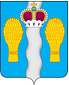 АДМИНИСТРАЦИЯ(исполнительно-распорядительный орган)муниципального района «Перемышльский район»ПОСТАНОВЛЕНИЕс. Перемышль«26» апреля  2021 г.                                                              № 340О проведении общественных обсуждений (общественных слушаний) проектной документации и инженерных изысканий по объекту: «Рекультивация полигона твердых бытовых отходов» по адресу: Калужская область, Перемышльский район, в районе деревни Корчевские Дворики В соответствии со ст.15 Федерального закона от 06.10.2003 N 131-ФЗ "Об общих принципах организации местного самоуправления в Российской Федерации", Федеральным законом от 10.01.2002 N 7-ФЗ  "Об охране окружающей среды", Федеральным законом от 23.11.1995 № 174-ФЗ «Об экологической экспертизе», приказом Госкомэкологии Российской Федерации от 16.05.2000 № 372 «Об утверждении Положения об оценке воздействия намечаемой хозяйственной и иной деятельности на окружающую среду в Российской Федерации», Постановлением администрации муниципального района «Перемышльский район» от 16.01.2017г. №21 «Об утверждении Положения о порядке организации и проведения общественных обсуждений объектов государственной экологической экспертизы, на территории муниципального района «Перемышльский район»ПОСТАНОВЛЯЮ:Провести общественные обсуждения (общественные слушания) проектной документации и инженерных изысканий по объекту: «Рекультивация полигона твердых бытовых отходов» по адресу: Калужская область, Перемышльский район, в районе деревни Корчевские Дворики:с целью изучения общественного мнения и выявления возможного негативного влияния деятельности на окружающую среду и здоровье населения МР «Перемышльский район», а также для принятия мер по устранению влияния, если таковое будет выявлено.Наименование заказчика: Администрация (исполнительно-распорядительный орган) муниципального района «Перемышльский район». Разработчик проектной документации, включая материалы ОВОС: ООО Институт «Газэнергопроект»129090, г. Москва, ул.Троицкая, д,7, стр.4Тел. +7 (495) 792-39-42Основные направления деятельности. ОКВЭД 71.11Генеральный директор: Сучков Дмитрий ВикторовичМесто, дата и время проведения общественных обсуждений (общественных слушаний): Калужская область, Перемышльский район, с.Перемышль, пл. Свободы д.4, (2-ой этаж), 17 июня 2021 года в 12-30.Замечания и предложения: замечания и предложения принимаются в письменном виде.Место приема замечаний и предложений: Калужская область, Перемышльский район, с.Перемышль, пл. Свободы д.4, а также путем направления на электронный адрес: aperemyshl@adm.kaluga.ru с пометкой «в отношении полигона»)Орган ответственный за организацию общественных обсуждений (общественных слушаний): Администрация муниципального района «Перемышльский район».Иная дополнительная информация: с материалами по оценке воздействия на окружающую среду и проектной документацией для рассмотрения и подготовки замечаний и предложений можно ознакомиться в течении 30 дней со дня опубликования объявления по адресу: Калужская область, Перемышльский район, с.Перемышль, пл. Свободы д.4, а также на официальном сайте администрации https:// перемышльский-район.рф/.Утвердить состав комиссии по проведению общественных обсуждений (общественных слушаний) (приложение).Контроль за исполнением настоящего постановления возложить на заместителя Главы администрации муниципального района «Перемышльский район» Л.С. Лодыгина.Настоящее постановление вступает в силу с момента подписания и подлежит официальному опубликованию в районной газете, а также размещению на официальном сайте администрации в сети интернет.Глава администрациимуниципального района                                                              Н.В. БадееваПриложение  к   постановлению администрациимуниципального района«Перемышльский район»от «26» апреля 2021г. №340СоставКомиссии по проведению общественных обсуждений (общественных слушаний)Председатель комиссииЗаместитель Главы администрации муниципального района «Перемышльский район» по коммунальному комплексу и гражданской оборонеЛодыгин Л.С.Секретарь комиссииВедущий эксперт отдела жилищно-коммунального хозяйства администрации муниципального района «Перемышльский район»Абрамунина И.Л.	Члены комиссии:Заведующий отдела жилищно-коммунального хозяйства администрации муниципального района «Перемышльский район»Глава администрации сельского поселения «Село Перемышль»По согласованию: -представитель ООО Институт «Газэнергопроект», -депутат Сельской Думы сельского поселения. Иванов С.С.Капустин А.Н.	